Reflexionsbogen für die Schulleitung Entwicklungsfeld: Hausaufgabenkonzept Folgende Quellen lieferten Anregungen zur Zusammenstellung und Formulierung der Items:Börner, Nicole et al. (2012): Bildungsbericht Ganztagsschule NRW 2012. Dortmund. http://www.forschungsverbund.tu-dortmund.de/fileadmin/Files/Jugendhilfe_und_Schule/BiGa_NRW_2012_1_.pdf (13.05.2015)Bezirksregierung Arnsberg: Herausforderung Schulzeitverkürzung – Materialien aus der schulischen Praxis. Arnsberg.Kamski, Ilse/Koltermann, Saskia/Krinecki, Josefa (2013): 99 Tipps: Ganztagsschule. Berlin: Cornelsen.Ministerium für Schule und Weiterbildung des Landes Nordrhein-Westfalen (2014): Empfehlungen des „Runden Tisches zu G8 / G9“ an die Landespolitik in Nordrhein-Westfalen. Düsseldorf. https://www.schulministerium.nrw.de/docs/Schulpolitik/G8/Empfehlungen_Runder_Tisch_03_11_2014.pdf (13.05.2015)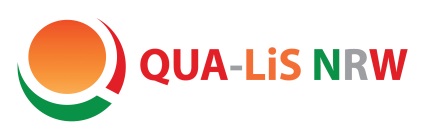 Orientierungshilfe G 8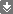 An unserer Schule…JaZum Teil / in AnsätzenNeinKonzeption… haben wir uns auf eine gemeinsame Definition von Hausaufgaben verständigt.□□□Konzeption… wurden Ziele und Funktionen von Hausaufgaben gemeinsam reflektiert.□□□Konzeption… bestehen verbindliche Absprachen zu Formen, Umfang und Verteilung der Hausaufgaben unter Berücksichtigung der Erlassvorgaben.□□□Konzeption… gibt es unterschiedliche Regelungen für einzelne Fächer zu Formen, Umfang und Verteilung der Hausaufgaben.□□□Konzeption… gibt es ein schriftlich fixiertes Hausaufgabenkonzept.□□□Konzeption… wird das Hausaufgabenkonzept bzw. die Hausaufgabenpraxis regelmäßig evaluiert und ggf. weiterentwickelt.□□□Organisation / Gestaltungsmerkmale… gibt es Regelungen zur Berücksichtigung der Gesamtbelastung der Schülerinnen und Schüler einer Klasse (z. B. Klassenarbeitsplan, Überblick über Hausaufgaben aller Fächer).□□□Organisation / Gestaltungsmerkmale… gibt es Absprachen zur Berücksichtigung individueller Belastungslagen von Schülerinnen und Schülern (z. B. durch Referate, Projekte).□□□Organisation / Gestaltungsmerkmale… bestehen Regelungen zur Kontrolle der Hausaufgaben und zu Maßnahmen bei fehlenden Hausaufgaben.□□□Organisation / Gestaltungsmerkmale… gibt es Regelungen zum Umgang mit Hausaufgaben, die Schülerinnen und Schüler in der vorgesehenen Zeit nicht geschafft haben.□□□Individualisiertes Lernen… wurden Unterstützungssysteme eingerichtet (z. B. Hausaufgabenbetreuung, Schüler helfen Schülern).□□□Individualisiertes Lernen… gibt es Angebote zur Förderung selbstständigen Lernens, die die Schülerinnen und Schüler bei der Hausaufgabenerledigung unterstützen (z. B. Projekt „Lernen lernen“, Methodentraining).□□□An unserer Schule…JaZum Teil / in AnsätzenNeinKommunikation / Mitwirkung… gibt es Vereinbarungen mit den Eltern zum Umgang mit Hausaufgaben.□□□Kommunikation / Mitwirkung… werden Schülerinnen und Schüler, Eltern, Referendarinnen und Referendare, neue Lehrkräfte und ggf. weiteres Personal über die Regelungen und Absprachen zum Thema Hausaufgaben informiert.□□□Kommunikation / Mitwirkung… waren/sind Schülerinnen und Schüler an der Erstellung bzw. Weiterentwicklung des Hausaufgabenkonzepts beteiligt.□□□Kommunikation / Mitwirkung… waren/sind Eltern an der Erstellung bzw. Weiterentwicklung des Hausaufgabenkonzepts beteiligt.□□□Kommunikation / Mitwirkung… war/ist die Fachkonferenzleitung an der Erstellung bzw. Weiterentwicklung des Hausaufgabenkonzepts beteiligt.□□□